PENNSYLVANIAPUBLIC UTILTY COMMISSIONHarrisburg, PA  17105-3265							Public Meeting held October 27, 2016Commissioners Present:	Gladys M. Brown, Chairman	Andrew G. Place, Vice Chairman	John F. Coleman, Jr.	Robert F. Powelson	David W. SweetPennsylvania Public Utility Commission	 	:			R-2016-2529660Office of Consumer Advocate			:			C-2016-2535301Office of Small Business Advocate			:			C-2016-2538051Pennsylvania State University			:			C-2016-2541623Columbia Industrial Intervenors			:			C-2016-2541753Ralph Miller						:			C-2016-2538611Michael Pikus						:			C-2016-2538843Richard Collins					:			C-2016-2547479James Testrake					:			C-2016-2555931							:	v.						:								:Columbia Gas of Pennsylvania, Inc.	 		:ORDER	BY THE COMMISSION:		We adopt as our action the Recommended Decision of Administrative Law Judge Katrina L. Dunderdale, dated September 28, 2016;	THEREFORE,	IT IS ORDERED:		1.	That Columbia Gas of Pennsylvania, Inc. shall not place into effect the rates, rules, and regulations contained in Supplement No.  241 to Tariff Gas-Pa. P.U.C. No. 9, the same having been found to be unjust, unreasonable, and therefore unlawful.		2.	That the Joint Petition For Settlement submitted by Columbia Gas of Pennsylvania, Inc., Bureau of Investigation and Enforcement, the Office of Consumer Advocate, Office of Small Business Advocate, Columbia Industrial Intervenors, Dominion Retail, Inc., Shipley Energy Company, Interstate Gas Supply, Inc., AMERIGreen Energy, Coalition for Affordable Utility Services and Energy Efficiency in Pennsylvania, Community Action Association of PA, the Pennsylvania State University, Direct Energy Business, LLC, Direct Energy Services, LLC, and Direct Energy Business Marketing, LLC, at Docket No. R-2016-2529660, including all terms and conditions as clarified, is hereby approved.		3.	That Columbia Gas of Pennsylvania, Inc. is hereby authorized to file the tariff supplement contained in Appendix “D” to the Joint Petition For Settlement to become effective with at least one day’s notice, for service rendered on and after December 19, 2016, designed to produce $35.0 million in additional annual base rate operating revenue based upon the pro forma fully projected future test year ending December 31, 2017, consistent with the Commission’s Final Order in this proceeding.		4.	That Columbia Gas of Pennsylvania, Inc. shall allocate the authorized increase in operating revenue to each customer class and shall implement the rate design as set forth in Appendix “A” to the Joint Petition For Settlement.		5.	That the formal complaints filed against the base rate proceeding at R-2016-2529660 by the Office of Consumer Advocate at C-2016-2535301; Office of Small Business Advocate at C-2016-2538051; the Pennsylvania State University at C-2016-2541623; and Columbia Industrial Intervenors at C-2016-2541753, are dismissed, consistent with the Joint Petition For Settlement.		6.	That the formal complaints of Ralph Miller at C-2016-2538611; Michael Pikus at C-2016-2538843; Richard Collins at C-2016-2547479; and James Testrake at C-2016-2555931, are dismissed.		7.	That after acceptance and approval by the Commission of the tariff revisions filed by Columbia Gas of Pennsylvania, Inc., the investigation at Docket No. R-2016-2529660 shall be terminated and the record shall be marked closed.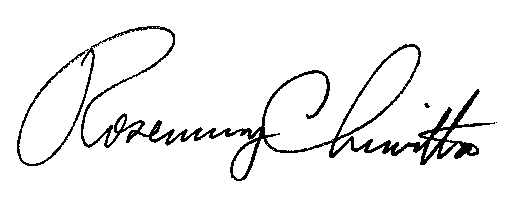 							BY THE COMMISSIONRosemary ChiavettaSecretary(SEAL)ORDER ADOPTED:	October 27, 2016ORDER ENTERED:	October 27, 2016